Kelvedon Hatch CommunityPrimary SchoolE-Safety, Acceptable use of ICT and Data Security Policy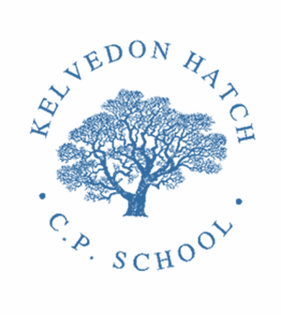 APPROVED BY GOVERNORS November 2016POLICY TO BE REVIEWED November 2019
Written March 2016CONTENTSAcknowledgement, guidance And Suggested Text	Introduction	Monitoring	Breaches	Incident Reporting	Acceptable Use Agreement: Pupils - Primary	Acceptable Use Agreement: Pupils - Secondary	Acceptable Use Agreement: Staff, Governors And Visitors	Computer Viruses	Data Security	Security	Impact Levels and Protective Marking	Senior Information Risk Owner (SIRO)	Information Asset Owner (IAO)	Disposal Of Redundant Ict Equipment Policy	E-mail	Managing e-Mail	Sending e-Mails	Receiving e-Mails	e-mailing Personal, Sensitive, Confidential or Classified Information	Future Developments	Equal Opportunities	Pupils with Additional Needs	Esafety	eSafety - Roles and Responsibilities	eSafety in the Curriculum	eSafety Skills Development for Staff	Managing the School eSafety Messages	incident Reporting, Esafety Incident Log & Infringements	Incident Reporting	eSafety Incident Log	Misuse and Infringements	Flowcharts for Managing an eSafety Incident	internet Access	Managing the Internet	Internet Use	Infrastucture	Managing Other Web 2 Technologies	Parental Involvement	Passwords And Password Security	Passwords	Password Security	Zombie Accounts	Personal Information Promise	Personal Or Sensitive Information	Protecting Personal, Sensitive, Confidential and Classified Information	Storing/Transferring Personal, Sensitive, Confidential or Classified Information Using Removable Media	Remote Access	Safe Use Of Images	Taking of Images and Film	Consent of Adults Who Work at the School	Publishing Pupil’s Images and Work	Storage of Images	Webcams and CCTV	Video Conferencing	School Ict Equipment Including Portable & Mobile Ict Equipment & Removable Media	School  ICT Equipment	Portable & Mobile ICT Equipment	Mobile Technologies	Removable Media	Servers	Smile And Stay Safe Poster	Systems And Access	Telephone Services	Mobile Phones	Writing And Reviewing This Policy	Staff and Pupil Involvement in Policy Creation	Review Procedure	Current Legislation	Acts Relating to Monitoring of Staff eMail	Other Acts Relating to eSafety	Acts Relating to the Protection of Personal Data	IntroductionAt Kelvedon Hatch CPS ICT in the 21st Century is an essential resource to support learning and teaching, as well as playing an important role in the everyday lives of children, young people and adults.  Consequently, schools need to build in the use of these technologies in order to arm our young people with the skills to access life-long learning and employment.Information and Communications Technology covers a wide range of resources including; web-based and mobile learning.  It is also important to recognise the constant and fast paced evolution of ICT within our society as a whole.  Currently the internet technologies children and young people are using both inside and outside of the classroom include:WebsitesLearning Platforms and Virtual Learning EnvironmentsE-mail and Instant Messaging Chat Rooms and Social NetworkingBlogs and WikisPodcastingVideo BroadcastingMusic DownloadingGamingMobile/ Smart phones with text, video and/ or web functionalityOther mobile devices with web functionalityWhilst exciting and beneficial both in and out of the context of education, much ICT, particularly web-based resources, are not consistently policed.  All users need to be aware of the range of risks associated with the use of these Internet technologies.At Kelvedon  Hatch Community Primary School, we understand the responsibility to educate our pupils on eSafety issues; teaching them the appropriate behaviours and critical thinking skills to enable them to remain both safe and legal when using the internet and related technologies, in and beyond the context of the classroom.Schools hold personal data on learners, staff and other people to help them conduct their day-to-day activities.   Some of this information is sensitive and could be used by another person or criminal organisation to cause harm or distress to an individual. The loss of sensitive information can result in media coverage, and potentially damage the reputation of the school. This can make it more difficult for your school to use technology to benefit learners.Everybody in the school has a shared responsibility to secure any sensitive information used in their day to day professional duties and even staff not directly involved in data handling should be made aware of the risks and threats and how to minimise them.Both this policy and the Acceptable Use Agreement (for all staff, governors, visitors and pupils) are inclusive of both fixed and mobile internet; technologies provided by the school (such as PCs, laptops, personal digital assistants (PDAs), tablets, webcams, whiteboards, voting systems, digital video equipment, etc); and technologies owned by pupils and staff, but brought onto school premises (such as laptops, mobile phones, camera phones, PDAs and portable media players, etc).Monitoring All internet activity is logged by the school’s internet provider. These logs may be monitored by authorised Essex County Council (ECC) staff.Breaches A breach or suspected breach of policy by a School employee, contractor or pupil may result in the temporary or permanent withdrawal of School ICT hardware, software or services from the offending individual. Any policy breach is grounds for disciplinary action in accordance with the School Disciplinary Procedure or, where appropriate, the Essex County Council Disciplinary Procedure.   Policy breaches may also lead to criminal or civil proceedings. Incident Reporting Any security breaches or attempts, loss of equipment and any unauthorised use or suspected misuse of ICT must be immediately reported to the school’s Senior Information Risk Owner (SIRO) or eSafety Co-ordinator. Additionally, all security breaches, lost/stolen equipment or data (including remote access Secure ID tokens and PINs), virus notifications, unsolicited emails, misuse or unauthorised use of ICT and all other policy non-compliance must be reported to your SIRO. See flowcharts on pages 29 & 30 for dealing with both illegal and non-illegal incidentsAn example security breach report can be found on the Essex Schools Infolink>Information Governance>Security Breaches.Acceptable Use Agreement: Pupils - PrimaryAcceptable Use Agreement: Pupils - PrimaryPrimary Pupil Acceptable Use Agreement / eSafety RulesI will only use ICT in school for school purposes. I will only use my class e-mail address or my own school e-mail address when e-mailing. I will only open e-mail attachments from people I know, or who my teacher has approved.I will not tell other people my ICT passwords.I will only open/delete my own files.I will make sure that all ICT contact with other children and adults is responsible, polite and sensible.I will not deliberately look for, save or send anything that could be unpleasant or nasty.   If I accidentally find anything like this I will tell my teacher immediately. I will not give out my own details such as my name, phone number or home address.  I will not arrange to meet someone unless this is part of a school project approved by my teacher and a responsible adult comes with me.I will be responsible for my behaviour when using ICT because I know that these rules are to keep me safe.  I know that my use of ICT can be checked and that my parent/ carer contacted if a member of school staff is concerned about my eSafety.     										       4.11.16Dear Parent/ CarerICT including the internet, e-mail and mobile technologies, etc has become an important part of learning in our school.   We expect all children to be safe and responsible when using any ICT.  

Please read and discuss these eSafety rules with your child and return the slip at the bottom of this page by Friday 11th November.  If you have any concerns or would like some explanation please contact Ms McKay.This Acceptable Use Agreement is a summary of our eSafety Policy which is available in full via our publications scheme on our website and a paper copy is available on request.Parent/ carer signatureWe have discussed this and ……………………………………..........(child name) agrees to follow the eSafety rules and to support the safe use of ICT at  Kelvedon Hatch Community Primary School.Parent/ Carer Signature …….………………….…………………………. Class ………………………………….  Date ……………………………… Acceptable Use Agreement: Staff, Governors and VisitorsStaff, Governor and Visitor Acceptable Use Agreement / Code of ConductICT (including data) and the related technologies such as e-mail, the internet and mobile devices are an expected part of our daily working life in school.  This policy is designed to ensure that all staff are aware of their professional responsibilities when using any form of ICT.  All staff are expected to sign this policy and adhere at all times to its contents.  Any concerns or clarification should be discussed with Ms McKay, Headteacher I will only use the school’s email / Internet / Intranet / Learning Platform and any related technologies for professional purposes or for uses deemed ‘reasonable’ by the Head or Governing Body.I will comply with the ICT system security and not disclose any passwords provided to me by the school or other related authoritiesI will ensure that all electronic communications with pupils and staff are compatible with my professional role.I will not give out my own personal details, such as mobile phone number, personal e-mail address and social networking identities to pupils. I will only use the approved, secure e-mail system(s) for any school business.I will ensure that personal data (such as data held on MIS software) is kept secure and is used appropriately, whether in school, taken off the school premises or accessed remotely.  Personal data can only be taken out of school or accessed remotely when authorised by the Head or Governing Body. Personal or sensitive data taken off site must be encrypted.I will not install any hardware of software without permission of Ms McKay, Headteacher.I will not browse, download, upload or distribute any material that could be considered offensive, illegal or discriminatory. Images of pupils and/ or staff will only be taken, stored and used for professional purposes inline with school policy and with written consent of the parent, carer or staff member.  Images will not be distributed outside the school network without the permission of the parent/ carer, member of staff or Headteacher.I understand that all my use of the Internet and other related technologies can be monitored and logged and can be made available, on request, to my Line Manager or Headteacher.  I will respect copyright and intellectual property rights.I will ensure that my online activity, both in school and outside school, will not bring my professional role into disrepute.I will support and promote the school’s e-Safety and Data Security policies and help pupils to be safe and responsible in their use of ICT and related technologies. I understand this forms part of the terms and conditions set out in my contract of employment.  This Acceptable Use Agreement is a summary of our eSafety Policy which is available in full via our publications scheme on our website and a paper copy is available on request User SignatureI agree to follow this code of conduct and to support the safe and secure use of ICT throughout the schoolSignature …….………………….………… Date ……………………Full Name ………………………………….........................................(printed)
Job title . . . . . . . . . . . . . . . . . . . . . . . . . . . . . . . . . . . . . . . . . . . . .Computer Viruses All files downloaded from the Internet, received via e-mail or on removable media (e.g. floppy disk, CD) must be checked for any viruses using school provided anti-virus software before using themNever interfere with any anti-virus software installed on school ICT equipment that you use If your machine is not routinely connected to the school network, you must make provision for regular virus updates through your IT teamIf you suspect there may be a virus on any school ICT equipment, stop using the equipment and contact your ICT support provider immediately. The ICT support provider will advise you what actions to take and be responsible for advising others that need to knowData SecurityThe accessing and appropriate use of school data is something that the school takes very seriously.The school follows Department for Education guidelines http://www.education.gov.uk/schools/pupilsupport/pastoralcare/b00198456/principles-of-e-safety  and the Local Authority guidance documents listed below  The safe use of new technologies - Ofstedhttp://www.ofsted.gov.uk/resources/safe-use-of-new-technologies Teachers and Governors Guidance http://esi.essexcc.gov.uk/vip8/si/esi/content/binaries/documents/Service_Areas/HR/Workload_Agreement/Guidance_Docs/dfes-InformationManagementSkillsforSuccess.pdfInternet filtering for Essex Schools http://secure.essexcc.gov.uk/vip8/si/esi/dis/content/index.jsp?sectionOid=895&channelOid=24818&guideOid=79839&guideContentOid=79867 e-Safety Audit Tool - Information for Governors, Management and Teachershttp://www.nen.gov.uk/hot_topic Security The School gives relevant staff access to its Management Information System, with a unique ID and passwordIt is the responsibility of everyone to keep passwords secureStaff are aware of their responsibility when accessing school dataStaff have been issued with the relevant guidance documents and the Policy for ICT Acceptable UseStaff have read the relevant guidance documents available on the EGfL website Leadership have identified Senior Information Risk Owner (SIRO) and Asset Information Owner(s) (AIO)Staff keep all school related data secure. This includes all personal, sensitive, confidential or classified dataStaff should avoid leaving any portable or mobile ICT equipment or removable storage media in unattended vehicles. Where this is not possible, keep it locked out of sightStaff should always carry portable and mobile ICT equipment or removable media as hand luggage, and keep it under your control at all times It is the responsibility of individual staff to ensure the security of any personal, sensitive, confidential and classified information contained in documents faxed, copied, scanned or printed. This is particularly important when shared mopiers (multi-function print, fax, scan and copiers) are usedAnyone expecting a confidential/sensitive fax, should have warned the sender to notify before it is sent using the Safe Haven Fax procedure below:Safe Haven Fax proceduresWhen sending personally identifiable information:ensure the recipient knows the fax is being sent.ensure the fax will be collected at the other end.send the front sheet through first.check that it has been received by the correct recipient.add the rest of the document to the fax.press the redial button.don’t walk away while transmitting.wait for the original to process and remove it from the fax machine.wait for confirmation of successful transmission.confirm whether it is appropriate to fax to another colleague if they are not there to receive it.use only the minimum information and anonymise where possibleImpact Levels and Protective MarkingAppropriate labelling of data should help schools secure data and so reduce the risk of security incidentsApply labelling in accordance with guidance from your Senior Information Risk Owner (SIRO)Most learner or staff personal data will be classed as Protect, although some data e.g. Child Protection data, should be classed as Restricted.Protect/Restrict and caveat classifications that schools may use are;PROTECT – PERSONAL e.g. personal information about an individualPROTECT – APPOINTMENTS e.g. to be used for information about visits from the Queen or government ministersPROTECT – LOCSEN e.g. for local sensitive informationPROTECT – STAFF e.g. Organisational staff onlyRESTRICTED e.g. sensitive personal information about an individualApplying too high a protective marking can inhibit access, lead to unnecessary and expensive protective controls, and impair the efficiency of an organisation's businessThe protective mark should be in bold capital letters within the header and footer of each page of a document Applying too low a protective marking may lead to damaging consequences and compromise of the assetThe sensitivity of an asset may change over time and it may be necessary to reclassify assets. If a document is being de-classified or the marking changed, the file should also be changed to reflect the highest marking within its contentsReviews are continuing to look at the practical issues involved in applying protective markings to electronic and paper records and government representatives are working with suppliers to find ways of automatically marking reports and printouts. Senior Information Risk Owner (SIRO)The SIRO is a senior member of staff who is familiar with information risks and the school’s response. Typically, the SIRO should be a member of the senior leadership team and have the following responsibilities:they own the information risk policy and risk assessmentthey appoint the Information Asset Owner(s) (IAOs)they act as an advocate for information risk managementThe Office of Public Sector Information has produced Managing Information Risk, [http://www.nationalarchives.gov.uk/services/publications/information-risk.pdf] to support SIROs in their role.The SIRO in this school is (name).Information Asset Owner (IAO)Any information that is sensitive needs to be protected. This will include the personal data of learners and staff; such as assessment records, medical information and special educational needs data. Schools should identify an Information Asset Owner. For example, the school’s Management Information System (MIS) should be identified as an asset and should have an Information Asset Owner. In this example the MIS Administrator or Manager could be the IAO.The role of an IAO is to understand:what information is held, and for what purposeswhat information needs to be protected (e.g. any data that can be linked to an individual, pupil or staff etc including UPN, teacher DCSF number etc)how information will be amended or added to over timewho has access to the data and whyhow information is retained and disposed offAs a result, the IAO is able to manage and address risks to the information and make sure that information handling complies with legal requirements. In a Secondary School, there may be several IAOs, whose roles may currently be those of e-safety coordinator, ICT manager or Management Information Systems administrator or manager.Although these roles have been explicitly identified, the handling of secured data is everyone’s responsibility – whether they are an employee, consultant, software provider or managed service provider. Failing to apply appropriate controls to secure data could amount to gross misconduct or even legal action.Disposal of Redundant ICT Equipment Policy All redundant ICT equipment that may have held personal data will have the storage media over written multiple times to ensure the data is irretrievably destroyed. Or if the storage media has failed it will be physically destroyed.  Disposal of any ICT equipment will conform to:The Waste Electrical and Electronic Equipment Regulations 2006The Waste Electrical and Electronic Equipment (Amendment) Regulations 2007http://www.environment-agency.gov.uk/business/topics/waste/32084.aspxhttp://www.opsi.gov.uk/si/si2006/uksi_20063289_en.pdf http://www.opsi.gov.uk/si/si2007/pdf/uksi_20073454_en.pdf?lang=_e	Data Protection Act 1998http://www.ico.gov.uk/what_we_cover/data_protection.aspx	Electricity at Work Regulations 1989http://www.opsi.gov.uk/si/si1989/Uksi_19890635_en_1.htmThe school will maintain a comprehensive inventory of all its ICT equipment including a record of disposalThe school’s disposal record will include:Date item disposed ofAuthorisation for disposal, including:verification of software licensingany personal data likely to be held on the storage media? *How it was disposed of e.g. waste, gift, saleName of person & / or organisation who received the disposed item* if personal data is likely to be held the storage media will be over written multiple times to ensure the data is irretrievably destroyed.Any redundant ICT equipment being considered for sale / gift will have been subject to a recent electrical safety check and hold a valid PAT certificateFurther information available at:Waste Electrical and Electronic Equipment (WEEE) RegulationsEnvironment Agency web siteIntroductionhttp://www.environment-agency.gov.uk/business/topics/waste/32084.aspx	The Waste Electrical and Electronic Equipment Regulations 2006http://www.opsi.gov.uk/si/si2006/uksi_20063289_en.pdfThe Waste Electrical and Electronic Equipment (Amendment) Regulations 2007http://www.opsi.gov.uk/si/si2007/pdf/uksi_20073454_en.pdf?lang=_eInformation Commissioner websitehttp://www.ico.gov.uk/Data Protection Act – data protection guide, including the 8 principleshttp://www.ico.gov.uk/for_organisations/data_protection_guide.aspxe-MailThe use of e-mail within most schools is an essential means of communication for both staff and pupils. In the context of school, e-mail should not be considered private.  Educationally, e-mail can offer significant benefits including; direct written contact between schools on different projects, be they staff based or pupil based, within school or international. We recognise that pupils need to understand how to style an e-mail in relation to their age and good network etiquette; ‘netiquette’. In order to achieve ICT level 4 or above, pupils must have experienced sending and receiving e-mails.Managing e-MailThe school gives all staff their own e-mail account to use for all school business as a work based tool This is to minimise the risk of receiving unsolicited or malicious e-mails and avoids the risk of personal profile information being revealedIt is the responsibility of each account holder to keep the password secure.  For the safety and security of users and recipients, all mail is filtered and logged; if necessary e-mail histories can be traced. The school email account should be the account that is used for all school businessUnder no circumstances should staff contact pupils, parents or conduct any school All e-mails should be written and checked carefully before sending, in the same way as a letter written on school headed paperStaff sending e-mails to external organisations, parents or pupils are advised to cc. the Headteacher, line manager or designated accountPupils may only use school approved accounts on the school system and only under direct teacher supervision for educational purposesE-mails created or received as part of your School job will be subject to disclosure in response to a request for information under the Freedom of Information Act 2000. You must therefore actively manage your e-mail account as follows:Delete all e-mails of short-term valueOrganise e-mail into folders and carry out frequent house-keeping on all folders and archivesAll pupil e-mail users are expected to adhere to the generally accepted rules of netiquette particularly in relation to the use of appropriate language and not revealing any personal details about themselves or others in e-mail communication, or arrange to meet anyone without specific permission, virus checking attachmentsPupils must immediately tell a teacher/ trusted adult if they receive an offensive e-mailStaff must inform (the eSafety co-ordinator/ line manager) if they receive an offensive e-mailPupils are introduced to e-mail as part of the ICT Scheme of WorkHowever you access your school e-mail (whether directly, through webmail when away from the office or on non-school hardware) all the school e-mail policies applyThe use of Hotmail, BTInternet, AOL or any other Internet based webmail service for sending, reading or receiving business related e-mail is not permittedSending e-MailsIf sending e-mails containing personal, confidential, classified or financially sensitive data to external third parties or agencies, refer to the Section e-mailing Personal, Sensitive, Confidential or Classified InformationUse your own school e-mail account so that you are clearly identified as the originator of a messageKeep the number and relevance of e-mail recipients, particularly those being copied, to the minimum necessary and appropriateDo not send or forward attachments unnecessarily. Whenever possible, send the location path to the shared drive rather than sending attachments An outgoing e-mail greater than ten megabytes (including any attachments) is likely to be stopped automatically. This size limit also applies to incoming e-mailSchool e-mail is not to be used for personal advertising Receiving e-MailsCheck your e-mail regularlyActivate your ‘out-of-office’ notification when away for extended periodsUse the ‘Delegation’ facility within your e-mail software so that your e-mail can be handled by someone else while you are not at work (if available within your software)Never open attachments from an untrusted source; Consult your network manager first.Do not use the e-mail systems to store attachments. Detach and save business related work to the appropriate shared drive/folderThe automatic forwarding and deletion of e-mails is not allowede-mailing Personal, Sensitive, Confidential or Classified InformationAssess whether the information can be transmitted by other secure means before using e-mail   -  e-mailing confidential data is not recommended and should be avoided wherever possibleThe use of Hotmail, BTInternet, AOL or any other Internet based webmail service for sending e-mail containing sensitive information is not permittedWhere your conclusion is that e-mail must be used to transmit such data:Obtain express consent from your manager to provide the information by e-mail  Exercise caution when sending the e-mail and always follow these checks before releasing the e-mail:Verify the details, including accurate e-mail address, of any intended recipient of the informationVerify (by phoning) the details of a requestor before responding to e-mail requests for informationDo not copy or forward the e-mail to any more recipients than is absolutely necessary Do not send the information to any body/person whose details you have been unable to separately verify (usually by phone)Send the information as an encrypted document attached to an e-mail Provide the encryption key or password by a separate contact with the recipient(s) – preferably by telephoneDo not identify such information in the subject line of any e-mailRequest confirmation of safe receiptIn exceptional circumstances, the County Council makes provision for secure data transfers to specific external agencies.  Such arrangements are currently in place with:Essex PoliceDistrict and Borough Councils within Essex County CouncilEssex NHS Trusts Equal OpportunitiesPupils with Additional NeedsThe school endeavours to create a consistent message with parents for all pupils and this in turn should aid establishment and future development of the schools’ eSafety rules.However, staff are aware that some pupils may require additional teaching including reminders, prompts and further explanation to reinforce their existing knowledge and understanding of eSafety issues.  Where a pupil has poor social understanding, careful consideration is given to group interactions when raising awareness of eSafety.  Internet activities are planned and well managed for these children and young people.eSafety eSafety - Roles and ResponsibilitiesAs eSafety is an important aspect of strategic leadership within the school, the Head and governors have ultimate responsibility to ensure that the policy and practices are embedded and monitored.  The named eSafety co-ordinator in this school is Simon Weston who has been designated this role as a member of the senior leadership team.  All members of the school community have been made aware of who holds this post.  It is the role of the eSafety co-ordinator to keep abreast of current issues and guidance through organisations such ECC, Becta, CEOP (Child Exploitation and Online Protection) and Childnet.Senior Management and Governors are updated by the Head/ eSafety co-ordinator and all governors have an understanding of the issues and strategies at our school in relation to local and national guidelines and advice.This policy, supported by the school’s acceptable use agreements for staff, governors, visitors and pupils, is to protect the interests and safety of the whole school community.  It is linked to the following mandatory school policies: child protection, health and safety, home–school agreements, and behaviour/pupil discipline (including the anti-bullying) policy and PSHE eSafety in the CurriculumICT and online resources are increasingly used across the curriculum.  We believe it is essential for eSafety guidance to be given to the pupils on a regular and meaningful basis.  eSafety is embedded within our curriculum and we continually look for new opportunities to promote eSafety.The school has a framework for teaching internet skills in ICT/ PSHE lessons (Through skills format.)The school provides opportunities within a range of curriculum areas to teach about eSafetyEducating pupils on the dangers of technologies that maybe encountered outside school is done informally when opportunities arise and as part of the eSafety curriculumPupils are aware of the relevant legislation when using the internet such as data protection and intellectual property which may limit what they want to do but also serves to protect themPupils are taught about copyright and respecting other people’s information, images, etc through discussion, modeling and activitiesPupils are aware of the impact of Cyberbullying and know how to seek help if they are affected by any form of online bullying.  Pupils are also aware of where to seek advice or help if they experience problems when using the internet and related technologies; i.e. parent/ carer, teacher/ trusted staff member, or an organisation such as Childline or  CEOP report abuse buttonPupils are taught to critically evaluate materials and learn good searching skills through cross curricular teacher models, discussions and via the ICT curriculum.eSafety Skills Development for StaffOur staff receive regular information and training on eSafety issues in the form of inset sessionsNew staff receive information on the school’s acceptable use policy as part of their inductionAll staff have been made aware of individual responsibilities relating to the safeguarding of children within the context of eSafety and know what to do in the event of misuse of technology by any member of the school communityAll staff are encouraged to incorporate eSafety activities and awareness within their curriculum areasManaging the School eSafety MessagesWe endeavour to embed eSafety messages across the curriculum whenever the internet and/or related technologies are usedThe eSafety policy will be introduced to the pupils at the start of each school yeareSafety posters will be prominently displayedIncident Reporting, eSafety Incident Log & InfringementsIncident Reporting Any security breaches or attempts, loss of equipment and any unauthorised use or suspected misuse of ICT must be immediately reported to the school’s SIRO or eSafety Co-ordinator. Additionally, all security breaches, lost/stolen equipment or data (including remote access SecureID tokens and PINs), virus notifications, unsolicited emails, misuse or unauthorised use of ICT and all other policy non-compliance must be reported to your Senior Information Risk Owner. See Page .eSafety Incident Log  Some incidents may need to be recorded in other places, if they relate to a bullying or racist incident.Misuse and InfringementsComplaintsComplaints and/ or issues relating to eSafety should be made to the eSafety co-ordinator or Headteacher.  Incidents should be logged and the Essex Flowcharts for Managing an eSafety Incident should be followed.Inappropriate MaterialAll users are aware of the procedures for reporting accidental access to inappropriate materials. The breach must be immediately reported to the eSafety co-ordinatorDeliberate access to inappropriate materials by any user will lead to the incident being logged by the eSafety co-ordinator, depending on the seriousness of the offence; investigation by the Headteacher/ LA, immediate suspension, possibly leading to dismissal and involvement of police for very serious offences (see flowchart)Users are made aware of sanctions relating to the misuse or misconduct by (add how your school do this here)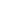 Internet AccessThe internet is an open communication medium, available to all, at all times.  Anyone can view information, send messages, discuss ideas and publish material which makes it both an invaluable resource for education, business and social interaction, as well as a potential risk to young and vulnerable people. All use of the Essex Grid for Learning (EGfL) is logged and the logs are randomly but regularly monitored. Whenever any inappropriate use is detected it will be followed up.Managing the InternetThe school maintains students who will have supervised access to Internet resources (where reasonable) through the school’s fixed and mobile internet technologyStaff will preview any recommended sites before useRaw image searches are discouraged when working with pupilsIf Internet research is set for homework, specific sites will be suggested that have previously been checked by the teacher. It is advised that parents recheck these sites and supervise this work. Parents will be advised to supervise any further researchAll users must observe software copyright at all times. It is illegal to copy or distribute school software or illegal software from other sourcesAll users must observe copyright of materials from electronic resourcesInternet Use You must not post personal, sensitive, confidential or classified information or disseminate such information in any way that may compromise its intended restricted audienceDon’t reveal names of colleagues, customers or clients or any other confidential information acquired through your job on any social networking site or blog On-line gambling or gaming is not allowedIt is at the Headteacher’s discretion on what internet activities are permissible for staff and pupils and how this is disseminated. InfrastuctureEssex County Council has a monitoring solution via the Essex Grid for Learning where web-based activity is monitored and recordedSchool internet access is controlled through the LA’s web filtering service.  For further information relating to filtering please email essexcc-servicedesk.sen.uk@siemens-enterprise.com  with any questions or requests to block/unblock sites  Our school also employs some additional web filtering which is the responsibility of Simon Weston, Deputy HeadteacherKelvedon Hatch Community Primary School is aware of its responsibility when monitoring staff communication under current legislation and takes into account; Data Protection Act 1998, The Telecommunications (Lawful Business Practice) (Interception of Communications) Regulations 2000, Regulation of Investigatory Powers Act 2000, Human Rights Act 1998Staff and pupils are aware that school based email and internet activity can be monitored and explored further if required The school uses management control tools for controlling and monitoring workstationsIf staff or pupils discover an unsuitable site, the screen must be switched off/ closed and the incident reported immediately to the e-safety coordinator or teacher as appropriate  It is the responsibility of the school, by delegation to the network manager, to ensure that Anti-virus protection is installed and kept up-to-date on all school machines(for schools allowing personal removable media) Pupils and Staff using personal removable media are responsible for measures to protect against viruses, for example making sure that additional systems used have up-to-date virus protection software.  It is not the school’s responsibility nor the network manager’s to install or maintain virus protection on personal systems. If pupils wish to bring in work on removable media it must be given to the (technician/teacher) for a safety check first Pupils and staff are not permitted to download programs or files on school based technologies without seeking prior permission from the Headteacher / Deputy HeadteacherIf there are any issues related to viruses or anti-virus software, the network manager should be informed.Managing Other Web 2 TechnologiesWeb 2, including social networking sites, if used responsibly both outside and within an educational context can provide easy to use, creative, collaborative and free facilities.  However it is important to recognise that there are issues regarding the appropriateness of some content, contact, culture and commercialism. To this end, we encourage our pupils to think carefully about the way that information can be added and removed by all users, including themselves, from these sites.At present, the school endeavors to deny access to social networking sites to pupils within schoolAll pupils are advised to be cautious about the information given by others on sites, for example users not being who they say they arePupils are taught to avoid placing images of themselves (or details within images that could give background details) on such sites and to consider the appropriateness of any images they post due to the difficulty of removing an image once onlinePupils are always reminded to avoid giving out personal details on such sites which may identify them or where they are (full name, address, mobile/ home phone numbers, school details, IM/ email address, specific hobbies/ interests)Our pupils are advised to set and maintain profiles on such sites to maximum privacy and deny access to unknown individualsPupils are encouraged to be wary about publishing specific and detailed private thoughts onlineOur pupils are asked to report any incidents of bullying to the schoolStaff may only create blogs, wikis or other web 2 spaces in order to communicate with pupils using the LA Learning Platform or other systems approved by the Headteacher.Parental InvolvementWe believe that it is essential for parents/ carers to be fully involved with promoting eSafety both in and outside of school and also to be aware of their responsibilities.   We regularly consult and discuss eSafety with parents/ carers and seek to promote a wide understanding of the benefits related to ICT and associated risks.Parents/ carers and pupils are actively encouraged to contribute to adjustments or reviews of the school eSafety policy through e-Safety training sessions.Parents/ carers are asked to read through and sign acceptable use agreements on behalf of their child on admission to schoolParents/ carers are required to make a decision as to whether they consent to images of their child being taken/ used in the public domain (e.g., on school website)The school disseminates information to parents relating to eSafety where appropriate in the form of; Information and celebration eveningsPostersWebsite/ Learning Platform postingsNewsletter itemsLearning platform trainingPasswords and Password SecurityPasswords Always use your own personal passwords to access computer based servicesMake sure you enter your personal passwords each time you logon. Do not include passwords in any automated logon proceduresStaff should change temporary passwords at first logonChange passwords whenever there is any indication of possible system or password compromiseDo not record passwords or encryption keys on paper or in an unprotected fileOnly disclose your personal password to authorised ICT support staff when necessary, and never to anyone else. Ensure that all personal passwords that have been disclosed are changed once the requirement is finishedPasswords must contain a minimum of six characters and be difficult to guessUser ID and passwords for staff and pupils who have left the School are removed from the system.If you think your password may have been compromised or someone else has become aware of your password report this to your ICT support teamPassword SecurityPassword security is essential for staff, particularly as they are able to access and use pupil data. Staff are expected to have secure passwords which are not shared with anyone. The pupils are expected to keep their passwords secret and not to share with others, particularly their friends. Staff and pupils are regularly reminded of the need for password security.All users read and sign an Acceptable Use Agreement to demonstrate that they have understood the school’s e-safety Policy and Data SecurityUsers are provided with an individual network, email, Learning Platform and Management Information System (where appropriate) log-in username. From 2016 they are also expected to use a personal password and keep it privatePupils are not allowed to deliberately access on-line materials or files on the school network, of their peers, teachers or othersStaff are aware of their individual responsibilities to protect the security and confidentiality of school networks, MIS systems and/or Learning Platform, including ensuring that passwords are not shared and are changed periodically.  Individual staff users must also make sure that workstations are not left unattended and are locked.  Due consideration should be given when logging into the Learning Platform to the browser/cache options (shared or private computer)Zombie AccountsZombie accounts refers to accounts belonging to users who have left the school and therefore no longer have authorised access to the school’s systems. Such Zombie accounts when left active can cause a security threat by allowing unauthorised access.Ensure that all user accounts are disabled once the member of the school has left Prompt action on disabling accounts will prevent unauthorized access Regularly change generic passwords to avoid unauthorized access (Microsoft© advise every 42 days)Further advice available http://www.itgovernance.co.uk/Personal or Sensitive InformationProtecting Personal, Sensitive, Confidential and Classified InformationEnsure that any School information accessed from your own PC or removable media equipment is kept secure Ensure you lock your screen before moving away from your computer during your  normal working day to prevent unauthorised accessEnsure the accuracy of any personal, sensitive, confidential and classified information you disclose or share with othersEnsure that personal, sensitive, confidential or classified information is not disclosed to any unauthorised personEnsure the security of any personal, sensitive, confidential and classified information contained in documents you fax, copy, scan or print. This is particularly important when shared mopiers (multi-function print, fax, scan and copiers) are used and when access is from a non-school environmentOnly download personal data from systems if expressly authorised to do so by your managerYou must not post on the internet personal, sensitive, confidential, or classified information, or disseminate such information in any way that may compromise its intended restricted audienceKeep your screen display out of direct view of any third parties when you are accessing personal, sensitive, confidential or classified informationEnsure hard copies of data are securely stored and disposed of after use in accordance with the document labelingStoring/Transferring Personal, Sensitive, Confidential or Classified Information Using Removable Media Ensure removable media is purchased with encryptionStore all removable media securelySecurely dispose of removable media that may hold personal dataEncrypt all files containing personal, sensitive, confidential or classified dataEnsure hard drives from machines no longer in service are removed and stored securely or wiped cleanRemote AccessYou are responsible for all activity via your remote access facility Only use equipment with an appropriate level of security for remote accessTo prevent unauthorised access to School systems, keep all dial-up access information such as telephone numbers, logon IDs and PINs confidential and do not disclose them to anyoneSelect PINs to ensure that they are not easily guessed, e.g. do not use your house or telephone number or choose consecutive or repeated numbers Avoid writing down or otherwise recording any network access information. Any such information that is written down must be kept in a secure place and disguised so that no other person will be able to identify what it isProtect School information and data at all times, including any printed material produced while using the remote access facility. Take particular care when access is from a non-School environmentSafe Use of ImagesTaking of Images and FilmDigital images are easy to capture, reproduce and publish and, therefore, misuse.  We must remember that it is not always appropriate to take or store images of any member of the school community or public, without first seeking consent and considering the appropriateness.  ECC guidance can be found: http://esi.essexcc.gov.uk/vip8/si/esi/content/binaries/documents/Service_Areas/Governance/Information_Governance_doc_February_2010_2.doc With the written consent of parents (on behalf of pupils) and staff, the school permits the appropriate taking of images by staff and pupils with school equipmentStaff are not permitted to use personal digital equipment, such as mobile phones and cameras, to record images of pupils, this includes when on field trips. However with the express permission of the Headteacher, images can be taken provided they are transferred immediately and solely to the school’s network and deleted from the staff devicePupils are not permitted to use personal digital equipment, including mobile phones and cameras, to record images of the others, this includes when on field trips. However with the express permission of the Headteacher, images can be taken provided they are transferred immediately and solely to the school’s network and deleted from the pupil’s deviceConsent of Adults Who Work at the SchoolPermission to use images of all staff who work at the school is sought on induction and a copy is located in the personnel filePublishing Pupil’s Images and WorkOn a child’s entry to the school, all parents/carers will be asked to give permission to use their child's work/photos in the following ways:on the school web siteon the school’s Learning Platformin the school prospectus and other printed publications that the school may produce for promotional purposesin display material that may be used in the school’s communal areasin display material that may be used in external areas, i.e. exhibition promoting the schoolgeneral media appearances, e.g. local/ national media/ press releases sent to the press highlighting an activity (sent using traditional methods or electronically)This consent form is considered valid for the entire period that the child attends this school unless there is a change in the child’s circumstances where consent could be an issue, e.g. divorce of parents, custody issues, etc.Parents/ carers may withdraw permission, in writing, at any time.  Consent has to be given by both parents in order for it to be deemed valid.Pupils’ names will not be published alongside their image and vice versa.  E-mail and postal addresses of pupils will not be published.  Pupils’ full names will not be published.Before posting student work on the Internet, a check needs to be made to ensure that permission has been given for work to be displayed.Only the Web Manager has authority to upload to the site.Further information relating to issues associated with School websites and the safe use of images in Essex schools on the Essex Schools Infolink http://esi.essexcc.gov.uk Storage of ImagesImages/ films of children are stored on the school’s network and iPads / tabletsPupils and staff are not permitted to use personal portable media for storage of images without encrypting data with the school encryption password.Rights of access to this material are restricted to the teaching staff and pupils within the confines of the school network/ Learning PlatformMr Weston has the responsibility of deleting the images when they are no longer required, or the pupil has left the schoolVideo ConferencingPermission is sought from parents and carers if their children are involved in video conferencesPermission is sought from parents and carers if their children are involved in video conferences with end-points outside of the schoolAll pupils are supervised by a member of staff when video conferencing All pupils are supervised by a member of staff when video conferencing with end-points beyond the schoolThe school keeps a record of video conferences, including date, time and participants.Approval from the Headteacher is sought prior to all video conferences within schoolThe school conferencing equipment is not set to auto-answer and is only switched on for scheduled and approved conferencesNo part of any video conference is recorded in any medium without the written consent of those taking partAdditional points to consider:Participants in conferences offered by 3rd party organisations may not be CRB checkedConference supervisors need to be familiar with how to use the video conferencing equipment, particularly how to end a call if at any point any person taking part becomes unhappy with the content of the conference For further information relating to Video Conferencing https://www.education.gov.uk/publications/standard/_arc_Subjects/Page11/15007  School ICT Equipment including Portable & Mobile ICT Equipment & Removable MediaSchool  ICT Equipment As a user of ICT, you are responsible for any activity undertaken on the school’s ICT equipment provided to you It is recommended that schools log ICT equipment issued to staff and record serial numbers as part of the school’s inventoryDo not allow your visitors to plug their ICT hardware into the school network points (unless special provision has been made). They should be directed to the wireless ICT Facilities if availableEnsure that all ICT equipment that you use is kept physically secureDo not attempt unauthorised access or make unauthorised modifications to computer equipment, programs, files or data. This is an offence under the Computer Misuse Act 1990It is imperative that you save your data on a frequent basis to the school’s network drive. You are responsible for the backup and restoration of any of your data that is not held on the school’s network drivePersonal or sensitive data should not be stored on the local drives of desktop PCs. If it is necessary to do so the local drive must be encryptedIt is recommended that a time locking screensaver is applied to all machines. Any PCs etc accessing personal data must have a locking screensaver as must any user profilesPrivately owned ICT equipment should not be used on a school networkOn termination of employment, resignation or transfer, return all ICT equipment to your Manager. You must also provide details of all your system logons so that they can be disabledIt is your responsibility to ensure that any information accessed from your own PC or removable media equipment is kept secure, and that no personal, sensitive, confidential or classified information is disclosed to any unauthorised personAll ICT equipment allocated to staff must be authorised by the appropriate Line Manager.  Authorising Managers are responsible for:maintaining control of the allocation and transfer within their Unitrecovering and returning equipment when no longer neededAll redundant ICT equipment is disposed of in accordance with Waste Electrical and Electronic Equipment (WEEE) directive and Data Protection Act (DPA)Portable & Mobile ICT EquipmentThis section covers such items as laptops, PDAs and removable data storage devices. Please refer to the relevant sections of this document when considering storing or transferring personal or sensitive dataAll activities carried out on School systems and hardware will be monitored in accordance with the general policyStaff must ensure that all school data is stored on school’s network, and not kept solely on the laptop. Any equipment where personal data is likely to be stored must be encryptedEquipment must be kept physically secure in accordance with this policy to be covered for insurance purposes. When travelling by car, best practice is to place the laptop in the boot of your car before starting your journeySynchronise all locally stored data, including diary entries, with the central school network server on a frequent basisEnsure portable and mobile ICT equipment is made available as necessary for anti-virus updates and software installations, patches or upgradesThe installation of any applications or software packages must be authorised by the ICT support team, fully licensed and only carried out by your ICT supportIn areas where there are likely to be members of the general public, portable or mobile ICT equipment must not be left unattended and, wherever possible, must be kept out of sightPortable equipment must be transported in its protective case if suppliedMobile Technologies Many emerging technologies offer new opportunities for teaching and learning including a move towards personalised learning and 1:1 device ownership for children and young people. Many existing mobile technologies such as portable media players, PDAs, gaming devices, mobile and Smart phones are familiar to children outside of school too.  They often provide a collaborative, well-known device with possible internet access and thus open up risk and misuse associated with communication and internet use.  Emerging technologies will be examined for educational benefit and the risk assessed before use in school is allowed.  Our school chooses to manage the use of these devices in the following ways so that users exploit them appropriately.Personal Mobile Devices (including phones)The school allows staff to bring in personal mobile phones and devices for their own use.  Under no circumstances does the school allow a member of staff to contact a pupil or parent/ carer using their personal devicePupils are allowed to bring personal mobile devices/phones to school butthey must be kept in the office.   At all times the device must be switched onto silentThe school is not responsible for the loss, damage or theft of any personal mobile deviceThe sending of inappropriate text messages between any member of the school community is not allowedPermission must be sought before any image or sound recordings are made on these devices of any member of the school communityUsers bringing personal devices into school must ensure there is no inappropriate or illegal content on the deviceSchool Provided Mobile Devices (including phones)The sending of inappropriate text messages between any member of the school community is not allowedPermission must be sought before any image or sound recordings are made on the devices of any member of the school communityWhere the school provides mobile technologies such as phones, laptops and PDAs for offsite visits and trips, only these devices should be usedWhere the school provides a laptop for staff, only this device may be used to conduct school business outside of schoolRemovable Media If storing/transferring personal, sensitive, confidential or classified information using Removable Media please refer to the section ‘Storing/Transferring Personal, Sensitive, Confidential or Classified Information Using Removable Media’ - Page 7Only use recommended removable mediaStore all removable media securelyRemovable media must be disposed of securely by your ICT support team ServersNewly installed servers holding personal data should be encrypted, therefore password protecting data. SIMs Database Servers installed by SITSS since April 2009 are supplied with encryption softwareAlways keep servers in a locked and secure environmentLimit access rights to ensure the integrity of the standard build Always password protect and lock the server Existing servers should have security software installed appropriate to the  machine’s specificationBack up tapes should be encrypted by appropriate softwareData must be backed up regularly Back up tapes/discs must be securely stored in a fireproof containerBack up media stored off-site must be secureRemote back ups should be automatically securely encrypted. Regular updates of anti-virus and anti-spyware should be appliedRecords should be kept of when and which patches have been appliedEnsure that web browsers and other web based applications are operated at a minimum of 128 BIT cipher strengthSmile and Stay Safe PostereSafety guidelines to be displayed throughout the school 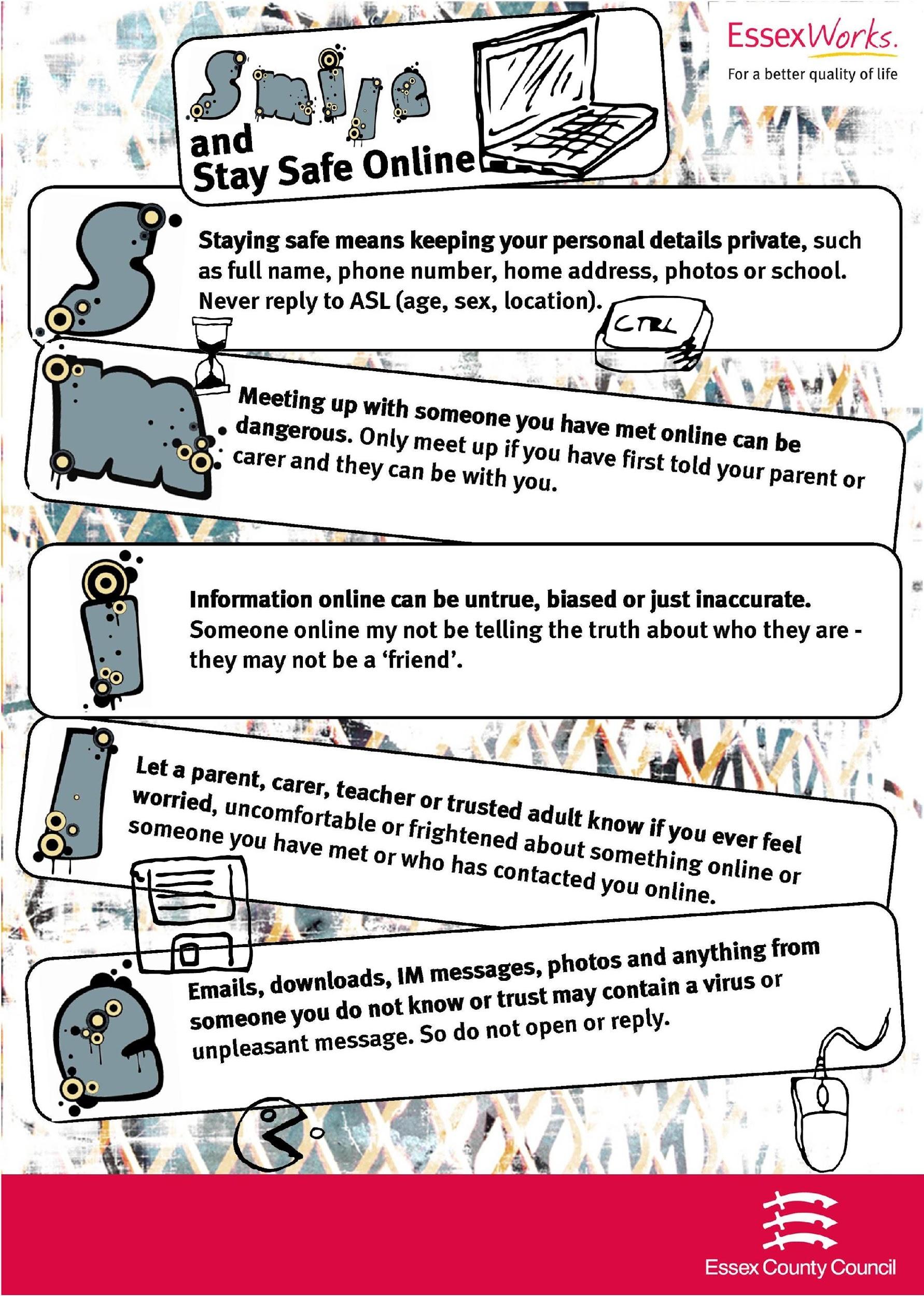 Systems and AccessYou are responsible for all activity on school systems carried out under any access/account rights assigned to you, whether accessed via school ICT equipment or your own PCDo not allow any unauthorised person to use school ICT facilities and services that have been provided to you Use only your own personal logons, account IDs and passwords and do not allow them to be used by anyone elseKeep your screen display out of direct view of any third parties when you are accessing personal, sensitive, confidential or classified informationEnsure you lock your screen before moving away from your computer during your normal working day to protect any personal, sensitive, confidential or otherwise classified data and to prevent unauthorised accessEnsure that you logoff from the PC completely when you are going to be away from the computer for a longer period of timeDo not introduce or propagate virusesIt is imperative that you do not access, load, store, post or send from school ICT any material that is, or may be considered to be, illegal, offensive, libelous, pornographic, obscene, defamatory, intimidating, misleading or disruptive to the school or may bring the school or ECC into disrepute. This includes, but is not limited to, jokes, chain letters, files, emails, clips or images that are not part of the school’s business activities; sexual comments or images, nudity, racial slurs, gender specific comments, or anything that would offend someone on the basis of their age, sexual orientation, religious or political beliefs, national origin, or disability (in accordance with the Sex Discrimination Act, the Race Relations Act and the Disability Discrimination Act)Any information held on School systems, hardware or used in relation to School business may be subject to The Freedom of Information ActWhere necessary, obtain permission from the owner or owning authority and pay any relevant fees before using, copying or distributing any material that is protected under the Copyright, Designs and Patents Act 1998It is essential that any hard drives which may have held personal or confidential data are ‘scrubbed’ in a way that means the data can no longer be read.  It is not sufficient to simply delete the files or reformat the hard drive.  Whoever you appoint to dispose of the equipment must provide a written guarantee that they will irretrievably destroy the data by multiple over writing of the data. Telephone ServicesYou may make or receive personal telephone calls provided:They are infrequent, kept as brief as possible and do not cause annoyance to othersThey are not for profit or to premium rate servicesThey conform to this and other relevant ECC and school policies. School telephones are provided specifically for school business purposes and personal usage is a privilege that will be withdrawn if abusedBe aware that the laws of slander apply to telephone calls. Whilst a telephone call may seem to have a temporary and private existence it still qualifies as admissible evidence in slander law casesEnsure that your incoming telephone calls can be handled at all timesFollow the appropriate procedures in the event of receiving a telephone call containing a bomb threat. These procedures should be made readily available throughout your office. If you do not have a copy, please ask your unit managerMobile Phones You may make or receive personal telephone calls, during break time, provided:You are responsible for the security of your school mobile phone.  Always set the PIN code on your school mobile phone and do not leave it unattended and on display (especially in vehicles)  Report the loss or theft of any school mobile phone equipment immediatelyThe school remains responsible for all call costs until the phone is reported lost or stolenYou must read and understand the user instructions and safety points relating to the use of your school mobile phone prior to using itSchool SIM cards must only be used in school provided mobile phonesAll school mobile phones are barred from calling premium rate numbers and any numbers outside of the UK as the defaultYou must not send text messages to premium rate services In accordance with the Finance policy on the private use of School provided mobiles, you must reimburse the school for the cost of any personal use of your school mobile phone. This includes call charges incurred for incoming calls whilst abroad.  [To assist you in identifying personal use, add * to the end of the number being contacted, these will be shown separately on your bill].  Payment arrangements should be made through your finance administratorNever use a hand-held mobile phone whilst driving a vehicle. Only genuine 999 or 112 emergency calls may be made if it would be unsafe to stop before doing so. Writing and Reviewing this PolicyStaff and Pupil Involvement in Policy CreationStaff and pupils have been involved in making/ reviewing the Policy for ICT Acceptable Use Review ProcedureThere will be an on-going opportunity for staff to discuss with the eSafety coordinator any issue of eSafety that concerns themThere will be an on-going opportunity for staff to discuss with the SIRO/AIO any issue of data security that concerns themThis policy will be reviewed every (12) months and consideration given to the implications for future whole school development planningThe policy will be amended if new technologies are adopted or Central Government change the orders or guidance in any wayThis policy has been read, amended and approved by the staff, head teacher and governors on…10th  November 2016…………………………….Current Legislation Acts Relating to Monitoring of Staff eMailData Protection Act 1998The Act requires anyone who handles personal information to comply with important data protection principles when treating personal data relating to any living individual. The Act grants individuals rights of access to their personal data, compensation and prevention of processing.http://www.legislation.gov.uk/ukpga/1998/29/contents The Telecommunications (Lawful Business Practice)(Interception of Communications) Regulations 2000http://www.hmso.gov.uk/si/si2000/20002699.htmRegulation of Investigatory Powers Act 2000Regulating the interception of communications and making it an offence to intercept or monitor communications without the consent of the parties involved in the communication. The RIP was enacted to comply with the Human Rights Act 1998. The Telecommunications (Lawful Business Practice) (Interception of Communications) Regulations 2000, however, permit a degree of monitoring and record keeping, for example, to ensure communications are relevant to school activity or to investigate or detect unauthorised use of the network. Nevertheless, any monitoring is subject to informed consent, which means steps must have been taken to ensure that everyone who may use the system is informed that communications may be monitored. Covert monitoring without informing users that surveillance is taking place risks breaching data protection and privacy legislation.http://www.legislation.gov.uk/ukpga/2000/23/contents Human Rights Act 1998http://www.legislation.gov.uk/ukpga/1998/42/contents Other Acts Relating to eSafetyRacial and Religious Hatred Act 2006It a criminal offence to threaten people because of their faith; or to stir up religious hatred by displaying, publishing or distributing written material which is threatening. Other laws already protect people from threats based on their race, nationality or ethnic background.http://www.legislation.gov.uk/ukpga/2006/1/contents Sexual Offences Act 2003The new grooming offence is committed if you are over 18 and have communicated with a child under 16 at least twice (including by phone or using the Internet) it is an offence to meet them or travel to meet them anywhere in the world with the intention of committing a sexual offence. Causing a child under 16 to watch a sexual act is illegal, including looking at images such as videos, photos or webcams, for your own gratification. It is also an offence for a person in a position of trust to engage in sexual activity with any person under 18, with whom they are in a position of trust.   Schools should already have a copy of “Children & Families: Safer from Sexual Crime” document as part of their child protection packs.http://www.legislation.gov.uk/ukpga/2003/42/contents For more information  www.teachernet.gov.ukCommunications Act 2003 (section 127)Sending by means of the Internet a message or other matter that is grossly offensive or of an indecent, obscene or menacing character; or sending a false message by means of or persistently making use of the Internet for the purpose of causing annoyance, inconvenience or needless anxiety is guilty of an offence liable, on conviction, to imprisonment. This wording is important because an offence is complete as soon as the message has been sent: there is no need to prove any intent or purpose.http://www.legislation.gov.uk/ukpga/2003/21/contents The Computer Misuse Act 1990 (sections 1 – 3)Regardless of an individual’s motivation, the Act makes it a criminal offence to gain:access to computer files or software without permission (for example using another persons password to access files)unauthorised access, as above, in order to commit a further criminal act (such as fraud)impair the operation of a computer or program UK citizens or residents may be extradited to another country if they are suspected of committing any of the above offences.http://www.legislation.gov.uk/ukpga/1990/18/contents Malicious Communications Act 1988 (section 1)This legislation makes it a criminal offence to send an electronic message (e-mail) that conveys indecent, grossly offensive, threatening material or information that is false; or is of an indecent or grossly offensive nature if the purpose was to cause a recipient to suffer distress or anxiety.http://www.legislation.gov.uk/ukpga/1988/27/contents Copyright, Design and Patents Act 1988Copyright is the right to prevent others from copying or using work without permission. Works such as text, music, sound, film and programs all qualify for copyright protection. The author of the work is usually the copyright owner, but if it was created during the course of employment it belongs to the employer. Copyright infringement is to copy all or a substantial part of anyone’s work without obtaining them author’s permission. Usually a licence associated with the work will allow a user to copy or use it for limited purposes. It is advisable always to read the terms of a licence before you copy or use someone else’s material. It is also illegal to adapt or use software without a licence or in ways prohibited by the terms of the software licence.http://www.legislation.gov.uk/ukpga/1988/48/contents Public Order Act 1986 (sections 17 – 29)This Act makes it a criminal offence to stir up racial hatred by displaying, publishing or distributing written material which is threatening. Like the Racial and Religious Hatred Act 2006 it also makes the possession of inflammatory material with a view of releasing it a criminal offence.http://www.legislation.gov.uk/ukpga/1986/64/contents Protection of Children Act 1978 (Section 1)It is an offence to take, permit to be taken, make, possess, show, distribute or advertise indecent images of children in the United Kingdom. A child for these purposes is anyone under the age of 18. Viewing an indecent image of a child on your computer means that you have made a digital image. An image of a child also covers pseudo-photographs (digitally collated or otherwise). A person convicted of such an offence may face up to 10 years in prison.http://www.legislation.gov.uk/ukpga/1978/37/contents Obscene Publications Act 1959 and 1964Publishing an “obscene” article is a criminal offence. Publishing includes electronic transmission.1964 - http://www.legislation.gov.uk/ukpga/1964/74/contents 1959 - http://www.legislation.gov.uk/ukpga/Eliz2/7-8/66/contents Protection from Harassment Act 1997A person must not pursue a course of conduct, which amounts to harassment of another, and which he knows or ought to know amounts to harassment of the other.A person whose course of conduct causes another to fear, on at least two occasions, that violence will be used against him is guilty of an offence if he knows or ought to know that his course of conduct will cause the other so to fear on each of those occasions.http://www.legislation.gov.uk/ukpga/1997/40/contents Acts Relating to the Protection of Personal DataData Protection Act 1998http://www.opsi.gov.uk/acts/acts1998/ukpga_19980029_en_1http://www.ico.gov.uk/for_organisations/data_protection/the_guide.aspx The Freedom of Information Act 200http://www.legislation.gov.uk/ukpga/2000/36/contents http://www.ico.gov.uk/for_organisations/freedom_of_information_guide.aspxDate & TimeName of pupil or staff memberMale or FemaleRoom and computer/device numberDetails of incident(including evidence)Actions and reasons